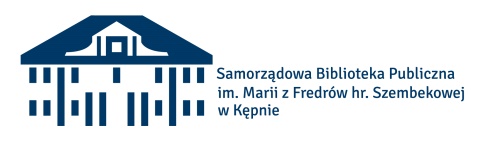 Regulamin konkursu plastycznego  pt: „Moje najpiękniejsze wakacje” organizowanego przezSamorządową Bibliotekę Publiczną im. Marii z Fredrów hr. Szembekowej w Kępnie Postanowienia ogólneSamorządowa Biblioteka Publiczna w Kępnie - Filia w Olszowie zaprasza dzieci z Przedszkola                       i Szkoły Podstawowej w Olszowie do udziału w konkursie plastycznym pt; „Moje najpiękniejsze wakacje”. Temat konkursuPrzedmiotem konkursu jest wykonanie pracy plastyczno - technicznej, która przedstawia wymarzony wyjazd wakacyjny. Technika wykonaniaPraca wykonana techniką dowolną o formacie nie przekraczającym A3.Warunki uczestnictwaPrace należy złożyć do dnia 29 sierpnia 2022 r. w godzinach otwarcia filii bibliotecznej w OlszowieZgłoszona praca musi być samodzielna oraz nienagradzana w innych konkursach.Cel konkursuRozwijanie kreatywności, uzdolnień plastycznychRozwój wyobraźni, pomysłowościZasady konkursuForma pracy: plastyczno - technicznaKażdy uczestnik może zgłosić maksymalnie jedną pracęPraca musi być wykonana wg własnego pomysłuKryteria oceny: pomysłowość, estetyka wykonania, uwzględnienie tematuPraca powinna zawierać dane uczestnika: imię i nazwisko, wiekKonkurs rozstrzygnięty zostanie w trzech kategoriach wiekowych: dzieci przedszkolne, klasy I-III, klasy IV-VIIINagrodyPrzewiduje się nagrodzenie 3 najlepszych prac I, II i III miejsce oraz wyróżnienia w każdej z kategorii.  Zwycięzcy konkursu otrzymają nagrody rzeczowe i dyplomy.JuryZgłoszone na konkurs prace oceni jury powołane przez Organizatora. Uroczyste wręczenie nagród odbędzie się w filii bibliotecznej w Olszowie. Laureatów konkursu poinformujemy                        o dokładnej dacie.Postanowienia końcoweautorzy przekazują wszelkie prawa do prac na rzecz organizatoraprace konkursowe można odbierać po zakończeniu wystawy wyłącznie do dnia 31.10.2022 r. przystąpienie do konkursu oznacza akceptację regulaminuuczestnicy zobowiązani są do dostarczenia wraz z pracą zgody na przetwarzanie danych osobowych wg wzoru dołączonego do regulaminu, podpisanej przez rodzica lub opiekuna prawnegoZałączniki: Zgoda na przetwarzanie danychZał. 1 do Regulaminu konkursu pt.: „Moje najpiękniejsze wakacje”………………………………………..………………..………..(imię i nazwisko rodzica dziecka/ opiekuna prawnego dziecka)*………………………………………..…………………..(imię i nazwisko uczestnika/ dziecka)*ZGODA NA PRZETWARZANIE DANYCH OSOBOWYCH  Wyrażam zgodę na przetwarzanie moich danych osobowych/danych osobowych mojego dziecka, którego jestem prawnym opiekunem* w związku z udziałem w konkursie „Moje najpiękniejsze wakacje”, organizowanym przez Samorządową Bibliotekę Publiczną w Kępnie, zgodnie z Rozporządzeniem Parlamentu Europejskiego i Rady (UE) 2016/679 z dnia 27 kwietnia 2016 r. w sprawie ochrony osób fizycznych w związku z przetwarzaniem danych osobowych i w sprawie swobodnego przepływu takich danych oraz uchylenia dyrektywy 95/46/WE (ogólne rozporządzenie o ochronie danych) (Dz. Urz. UE.L. 2016.119.1). Dane osobowo podlegające przetwarzaniu: imię i nazwisko, dane kontaktowe czestnika/opiekuna, imię i nazwisko dziecka*.Niniejsza zgoda jest ważna dla potrzeb niezbędnych do organizacji konkursu. Zgoda jest dobrowolna i może być cofnięta w dowolnym momencie. Wycofanie zgody nie wpływa na zgodność z prawem przetwarzania, którego dokonano na podstawie zgody przed jej wycofaniem.……………………………………….. 			        ………………..……………………………………..miejscowość, data   				 (imię i nazwisko uczestnika/rodzica/opiekuna)*___________________________________________________________________________ZGODA NA ROZPOWSZECHNIANIE POWSTAŁEJ PRACY I UTRWALONEGO WIZERUNKUW związku z udziałem w konkursie ”Moje najpiękniejsze wakacje”, organizowanym przez Samorządową Bibliotekę Publiczną w Kępnie, wyrażam zgodę na rozpowszechnianie powstałej pracy i utrwalonego wizerunku w:□	publikacjach na stronie internetowej, portalach społecznościowych organizatora                 i Urzędu Gminy,□	wydawnictwach i w materiałach promocyjnych, gazetkach i broszurach organizatora,□	na stronach patronów medialnych,□	na wystawie pokonkursowej,zgodnie z art. 81 ust. 1 ustawy z dnia 4 lutego 1994 r. o prawie autorskim i prawach pokrewnych (Dz. U. z 2019r., poz. 1231). Zgoda na rozpowszechnianie wizerunku może być wycofana w dowolnym czasie...……………………………………….………..……(data i czytelny podpis uczestnika/rodzica/opiekuna)**niepotrzebne skreślić 